Novedades de Medicare en 2024 Parte A: seguro de hospitalParte B: seguro médicoParte D: cobertura de medicamentos recetadosNovedades de Medicare en 2024 ¿Cuándo puedo cambiar mi cobertura en 2024?En algún momento de 2024, usted podría darse cuenta de que no está satisfecho(a) con su cobertura. Muchas personas pueden tener que esperar hasta el siguiente periodo de inscripción abierta de otoño (del 15 de octubre al 7 de diciembre) para cambiar su cobertura. Sin embargo, usted puede ser elegible para otras oportunidades para cambiar de cobertura antes en 2024:Si tiene un Plan Medicare Advantage: durante el periodo de inscripción abierta de Medicare Advantage (MA OEP, por sus siglas en inglés), usted puede cambiar su Plan Medicare Advantage por otro Plan Medicare Advantage o por Medicare original, con o sin un plan independiente de medicamentos recetados. El MA OEP se lleva a cabo del 1.º de enero al 31 de marzo. Los cambios realizados durante este periodo entran en vigor el primer día del siguiente mes.Si reúne los requisitos para un periodo especial de inscripción (SEP, por sus siglas en inglés): es posible que pueda hacer cambios a su cobertura de salud o medicamentos de Medicare, dependiendo de sus circunstancias. Por ejemplo, usted puede tener un SEP si se muda fuera del área de servicio de su plan o si usted eligió el plan incorrecto durante su periodo de inscripción abierta de Medicare debido a que recibió información errónea. Llame al 1-800-MEDICARE para usar un SEP. Si tiene preguntas sobre los SEP, comuníquese con su Programa Estatal de Asistencia sobre Seguro Médico (SHIP, por sus siglas en inglés) llamando al 877-839-2675 o visitando www.shiphelp.org. Si tiene Ayuda Adicional: usted tiene un SEP para inscribirse en un plan de la Parte D o para cambiar entre planes. Este SEP está disponible una vez cada trimestre natural durante los tres primeros trimestres del año (de enero a marzo, de abril a junio y de julio a septiembre). Si usted usa el SEP de la Ayuda Adicional para cambiar de cobertura, el cambio entrará en vigor el siguiente mes.Novedades de Medicare en 2024 Estafas relacionadas con las tarjetas "nuevas" de Medicare¿Sabe lo que no es nuevo este año? Su tarjeta de Medicare.  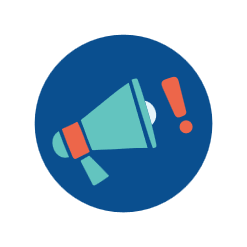 Los beneficiarios de Medicare no están recibiendo tarjetas nuevas este año, pero los estafadores pueden tratar de hacerle creer lo contrario. Por ejemplo, los estafadores pueden decirle falsamente que Medicare está emitiendo tarjetas nuevas, tal vez una tarjeta de plástico, metal o con un chip. Los estafadores pueden decirle que para poder enviarle la nueva tarjeta, usted tendrá que verificar su identidad, lo cual podría incluir su número de Medicare. Lo que están tratando de hacer es obtener su información personal o financiera. Estas son algunas señales de advertencia a las que debe poner atención:Llamadas no solicitadas de cualquier persona que diga que proviene de MedicareCualquier persona que necesite su información personal para poder enviarle una tarjeta actualizada de MedicareCualquier persona que diga que su tarjeta va a vencer y que necesita enviarle una nueva o, de lo contrario, le cobrarán una multa Cualquier persona que diga que Medicare está emitiendo nuevas tarjetas y que usted necesita verificar su número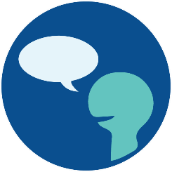 Novedades de Medicare en 2024 Prima de la Parte AGratis si usted ha trabajado 10 años o más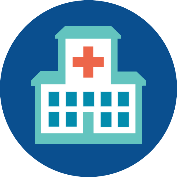 $278 al mes si usted ha trabajado entre 7.5 y 10 años$505 al mes si usted ha trabajado menos de 7.5 añosDeducible de hospital de la Parte A$1,632 en cada periodo de beneficiosCoseguro de hospital de la Parte A$0 para los primeros 60 días de la atención para pacientes internados en cada periodo de beneficios$408 al día durante los días 61 a 90 en cada periodo de beneficios$816 por día de reserva de por vida después del día 90 en un periodo de beneficios. (Usted tiene 60 días de reserva de por vida que solo pueden utilizarse una vez. No son renovables).Seguro de centro de enfermería especializada$0 para los primeros 20 días de la atención para pacientes internados en cada periodo de beneficios$204 al día durante los días 21 a 100 en cada periodo de beneficiosPrima de la Parte B (Para personas con ingresos inferiores a $103,000 o parejas con ingresos inferiores a $206,000)$174.70 dólares es la prima estándar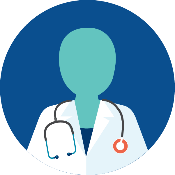 Deducible de la Parte B$240 al añoCoseguro de la Parte B20 % para la mayoría de los servicios que la Parte B cubrePrima nacional promedio para el beneficio básico de la Parte DAlrededor de $30 al mesDeducible máximo para la Parte D$545 al año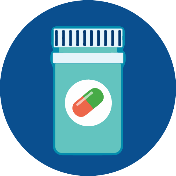 Inicia el periodo sin cobertura$5,030Inicia la cobertura contra catástrofes$8,000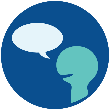 Si tiene un Plan Medicare Advantage,contacte directamente a su plan para obtener información sobre los costos de 2024.A quién contactarContacte a su Programa Estatal de Asistencia sobre Seguro Médico (SHIP, por sus siglas en inglés) si tiene preguntas sobre la cobertura de 2024, los periodos de inscripción o los programas de asistencia con los costos.Contacte a su Patrulla de Medicare para Adultos Mayores (SMP, por sus siglas en inglés) si puede haber experimentado un fraude, error o abuso relacionado con Medicare.Contacte a su Plan Medicare Advantage o de la Parte D para preguntar sobre los cambios en sus costos o cobertura para 2024.Llame al 1-800-MEDICARE (1-800-633-4227) para solicitar otra copia de su manual Medicare y usted de 2024.Información de contacto del SHIP localInformación de contacto de la SMP localLínea gratuita de SHIP: 1-800-307-4444Línea gratuita de la SMP: 1-800-307-4444Correo electrónico de SHIP: NevadaMAP@adsd.nv.govCorreo electrónico de la SMP: NevadaMAP@adsd.nv.govSitio web de SHIP: https://www.nevadacareconnection.orgSitio web de la SMP: https://www.nevadacareconnection.org   Para encontrar un SHIP en otro estado:llame al 877-839-2675 (y diga “Medicare” 
cuando se lo pidan) o visite www.shiphelp.org

  Para encontrar una SMP en otro estado:llame al 877-808-2468 o visite www.smpresource.org.Centro de Soporte Técnico de SHIP: 877-839-2675 | www.shiphelp.org | info@shiphelp.orgCentro de Recursos de la SMP: 877-808-2468
 www.smpresource.org | info@smpresource.org© 2023 Medicare Rights Center | www.medicareinteractive.org  |El Centro de Derechos de Medicare (Medicare Rights Center) es autor de ciertas secciones del contenido en estos materiales, pero no es responsable por ningún contenido que el Centro de Derechos de Medicare no haya creado. Este documento recibió apoyo parcial de los números de subvención 90SATC0002 y 90MPRC0002, de parte de la Administración de Vida Comunitaria (ACL, por sus siglas en inglés) del Departamento de Salud y Servicios Humanos, Washington, D.C. 20201. Se insta a los beneficiarios que llevan a cabo proyectos con el patrocinio gubernamental a expresar libremente sus hallazgos y conclusiones. Por lo tanto, los puntos de vista o las opiniones no necesariamente representan la política oficial de la Administración para la Vida en Comunidad.Centro de Soporte Técnico de SHIP: 877-839-2675 | www.shiphelp.org | info@shiphelp.orgCentro de Recursos de la SMP: 877-808-2468
 www.smpresource.org | info@smpresource.org© 2023 Medicare Rights Center | www.medicareinteractive.org  |El Centro de Derechos de Medicare (Medicare Rights Center) es autor de ciertas secciones del contenido en estos materiales, pero no es responsable por ningún contenido que el Centro de Derechos de Medicare no haya creado. Este documento recibió apoyo parcial de los números de subvención 90SATC0002 y 90MPRC0002, de parte de la Administración de Vida Comunitaria (ACL, por sus siglas en inglés) del Departamento de Salud y Servicios Humanos, Washington, D.C. 20201. Se insta a los beneficiarios que llevan a cabo proyectos con el patrocinio gubernamental a expresar libremente sus hallazgos y conclusiones. Por lo tanto, los puntos de vista o las opiniones no necesariamente representan la política oficial de la Administración para la Vida en Comunidad.